COMPETENCES ______________________________________________________FORMATION_________________________________________________________________________________2018 - 2020   TITRE PROFESSIONNEL AGENT TECHNIQUE ORTHO-PROTHESISTE                        CRIC Association à TOULOUSE2020               CAP ORTHO-PROTHESISTE 1996 - 1998   BREVET PROFESSIONNEL, Niveau BAC                      Apprentissage dans le Transport – M. TAILLARDA à LA CRAU1993 - 1996   CAP-BEP en Mécanique Poids-Lourd, Mention DieselEXPERIENCES PROFESSIONNELLES____________________________________________06/01/2020 au 14/02/2020 : stagiaire chez LECANTE AZUR ORTHOPEDIE – CARQUEIRANE 22/07/2019 au 16/08/2019 : employé chez BTC ORTHOPEDIE DU VAR – OLLIOULES14/01/2019 au 22/02/2019 : stagiaire chez BTC ORTHOPEDIE DU VAR – OLLIOULES2010 - 2012 : 	Serveur et Livreur dans une Pizzeria – LA RIVIERA – LE MOURILLON2006 - 2008 :	 Chargés des Services Clients et Réclamations – TNT EXPRESS LYON1999 - 2006 : 	Chauffeur-Livreur la journée, Agent de Quai la nuit – TNT EXPRESS TOULON1999 : Agent de tri en intérim – LA POSTE – 83340 LE LUC1998 : Mécanicien en intérim – RENAULT – 83160 LA VALETTE DU VARDIVERS_________________________________________________________________________________________________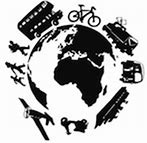 2008 - 2010 : TOUR DU MONDE EN ESCALESMétiers exercés : Matelot, Travailleurs sur Bijoux, Jardinier et Serveur. Anglais niveau intermédiaireFabriquer et réaliser des orthèses : Assembler les éléments orthétiques,Réaliser la finition des appareils orthétiquesMouler les matériaux de l’orthèse en contact avec le patient,Mettre en forme les armatures d’appareils orthétiquesFabriquer et réaliser des prothèses : Fabriquer des emboitures de prothèse avec ou sans manchon,Monter et aligner des prothèses,Sculpter des revêtements pour assurer l’esthétique d’une prothèse